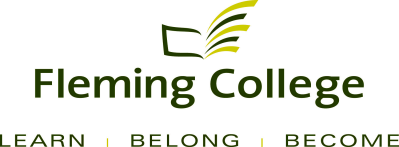 Request For Payment Form(Form is only to be used for processing payments without invoices)Requestor’s Signature:  _________________________________________________Budget Manager Signature:  _____________________________________________ELT Member Signature:      _________________________________________(required if greater than $99,999.99)Payable to (Full Legal Name):Payable to (Full Legal Name):Payable to (Full Legal Name):Payable to (Full Legal Name):Address:Address:Address:Address:Telephone:                                              e-mail address:                                         Telephone:                                              e-mail address:                                         Telephone:                                              e-mail address:                                         Telephone:                                              e-mail address:                                         SIN#  ________________________ (required for payment to individuals)SIN#  ________________________ (required for payment to individuals)SIN#  ________________________ (required for payment to individuals)SIN#  ________________________ (required for payment to individuals)Purpose of Payment:Purpose of Payment:Purpose of Payment:Purpose of Payment:Has individual been an employee of Fleming College within the last 12 months?     □  YES          □  NO     Has individual been an employee of Fleming College within the last 12 months?     □  YES          □  NO     Has individual been an employee of Fleming College within the last 12 months?     □  YES          □  NO     Has individual been an employee of Fleming College within the last 12 months?     □  YES          □  NO     Requested by:                                                   Date:                                  _                                 Requested by:                                                   Date:                                  _                                 Requested by:                                                   Date:                                  _                                 Requested by:                                                   Date:                                  _                                 Send Cheque to:                                      Requested Payment Date:                       _Send Cheque to:                                      Requested Payment Date:                       _Send Cheque to:                                      Requested Payment Date:                       _Send Cheque to:                                      Requested Payment Date:                       _Amount Requested:                                 □  CDN          □  USD     Amount Requested:                                 □  CDN          □  USD     Amount Requested:                                 □  CDN          □  USD     Amount Requested:                                 □  CDN          □  USD     Account NumberDepartment NumberProgramAmountAccounting Use Only Vendor Number: